«Азбука безопасности для пожилых граждан и инвалидов» Обеспечение безопасности – главная проблема граждан пожилого возраста и инвалидов. Печальная статистика гласит, что именно они чаще других становятся жертвами уголовных преступлений и мошенничества, а также несчастных случаев в быту.Для повышения бдительности пожилых и инвалидов в различных сферах современной общественной жизни, предотвращении несчастных случаев в быту, снижения уровня преступлений, связанных с доверчивостью лиц данной категории населения, повышении стрессоустойчивости пожилых людей на данном этапе развития современного общества в нашем Центре реализуется программа «Азбука безопасности для пожилых граждан и инвалидов». Организация работы в рамках программы осуществляется через социальных работников и строиться на основе пропагандистских и агитационных мероприятий. Социальные работники доставляют на дом и выдают пожилым гражданам и инвалидам памятки, брошюры, листовки, буклеты по разработанной тематике, дают необходимые разъяснения и пояснения, ознакамливают с актуальной на данный момент информацией, проводят инструктажи по правилам бытовой безопасности в надомных условиях, организуют анкетирование получателей социальных услуг на дому.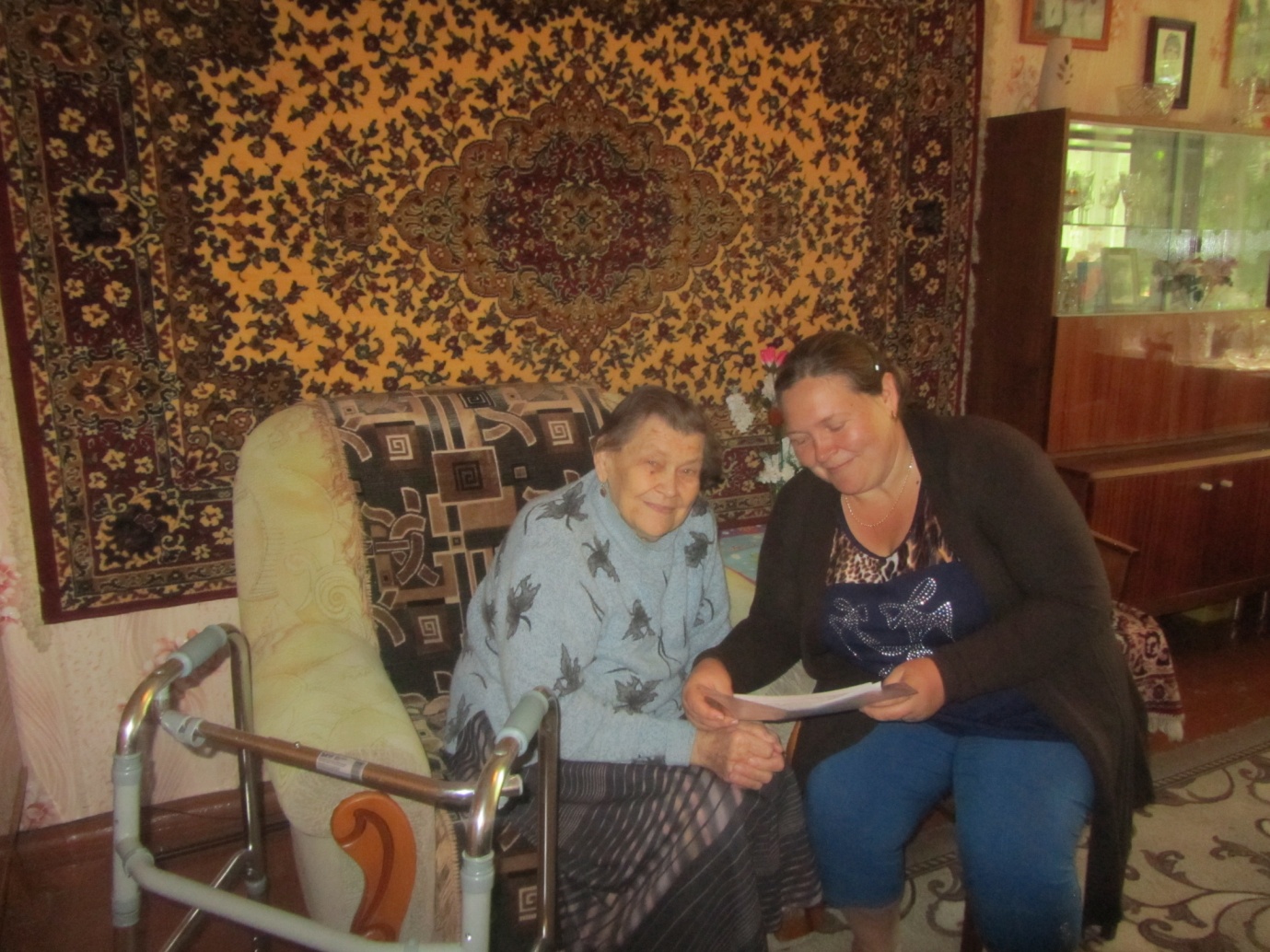 